國際獅子會2區桃園市桃園第一獅子會 函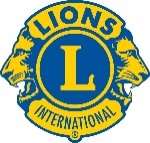                                                                                     會    址：330桃園區中山路373號12樓                                                   電    話：（03）335-4254                                                  傳    真：（03）336-8572                                                  電子信箱：taoyuan_lions48@yahoo.com.tw                                                  會    長：温 進 德  0932-364655                                                  秘    書：李 元 育  0913-673533受文者：如正（副）本所列人員發文日期：中華民國109年7月27日發文字號：（109）桃獅德字第010號速別：普通件密等及解密條件或保密期限：普通附件：如文主旨：本會舉行致贈獎助學金活動，請 查照。說明：一、日期：109年8月31日（星期一）二、時間：13：00-16：00三、地點：平鎮區文化國小正本：國際獅子會300G2區總監辦事處副本： 會長   溫進德